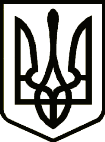                                                          УКРАЇНАТЕТІЇВСЬКА МІСЬКА РАДАТЕТІЇВСЬКОГО РАЙОНУ КИЇВСЬКОЇ ОБЛАСТІДВАДЦЯТЬ ПЕРША СЕСІЯ СЬОМОГО СКЛИКАННЯ            РІШЕННЯПро внесення змін до структуриуправління освіти виконавчого комітету Тетіївської міської ради     Керуючись Законом України «Про місцеве самоврядування в Україні», Положенням про управління освіти виконавчого комітету Тетіївської міської ради, враховуючи нагальні проблеми сьогодення у закладах освіти, з метою швидкого реагування на аварійні ситуації та проведення ремонтних робіт систем опалення, каналізації, електрозабезпечення, електрообладнання, навчального обладнання навчальних закладів виконавчого комітету Тетіївської міської радиВИРІШИЛА: Внести зміни до структури управління освіти виконавчого комітету Тетіївської міської ради, а саме:Ввести посади до групи по господарському  обслуговуванню управління освіти виконавчого комітету Тетіївської міської ради по одній ставці:електрик;слюсар-сантехнік;робітник по поточному ремонту.Встановити чисельність працівників управління освіти виконавчого комітету Тетіївської міської ради у кількості 26,5 штатних одиниць.              Міський голова                                                Р.В.Майструк01.08.2019 р.№ 672 -21-VIІ               Начальник юридичного відділу                                                 Н.М.Складена